Prijava za priznavanje statusa žrtve koja učestvuje u postupku1.  LIČNI I KONTAKT PODACI  PODNOSIOCA PRIJAVELični podaciPodaci za kontaktRanije prijave2.   INFORMACIJE O DOGAĐAJIMA USLED KOJIH STE POSTALI ŽRTVA3.  ZAHTEV DA SE NE OTKRIVAJU PODACI KOJI MOGU UKAZATI NA IDENTITETPopunjavanje ovog odeljka ne znači da će Vaša molba da se ne otkrivaju podaci koji bi mogli ukazati na Vaš identitet biti automatski odobrena. Molimo da imate u vidu da o tome odlučuje sudija za prethodni postupak. U slučaju da je Vaša molba odbijena, pre nego što budu otkriveni bilo koji podaci koji bi mogli ukazati na Vaš identitet, pitaćemo Vas da li i dalje želite da se Vaša prijava razmatra.  4.  LIČNI I KONTAKT PODACI RODITELJA ILI ZAKONSKOG STARATELJA Ovaj deo prijave treba popuniti jedino ako je žrtva koja podnosi prijavu mlađa od 18 godina ili ako je žrtva odraslo lice koje je proglašeno poslovno nesposobnim.5.  BRANILAC ILI ZASTUPNIKUkoliko je Vaša molba odobrena, sekretar će Vama i drugim žrtvama dodeliti zastupnika. Ukoliko želite, možete da se izjasnite koga biste želeli kao svog zastupnika. Vaše mišljenje će biti razmotreno s dužnom pažnjom.6.  POTPISElektronski potpisMolimo učitajte svoj elektronski potpis / sliku svog potpisaDvostrukim klikom na donji kvadrat možete dodati skeniranu sliku lične isprave maloletnog lica ili potvrdu o poslovnoj sposobnosti [odeljak 4.10]:1Prezime: Prezime: 2Ime: Ime: 3Datum rođenja:	 Mesto rođenja: 34Pol:Pol:45Državljanstvo: Državljanstvo: 6Zanimanje/profesija: Zanimanje/profesija: 7Koju vrstu lične isprave posedujete? Molimo da priložite fotokopiju isprave.Koju vrstu lične isprave posedujete? Molimo da priložite fotokopiju isprave.7 lična karta     pasoš       vozačka dozvola       drugo, navedite vrstu isprave:  lična karta     pasoš       vozačka dozvola       drugo, navedite vrstu isprave: 8Sadašnja adresa stanovanja: 9Gde želite da Vas kontaktiramo? Adresa, broj telefona, imejl:10Koje jezike govorite? 11Na kom jeziku želite da Vas kontaktiraju Specijalizovana veća Kosova?1112Molimo Vas da date podatke o osobi koju možemo da kontaktiramo u slučaju da ne možemo da stupimo u kontakt s Vama:12Ime: 12Adresa:  12Broj telefona i imejl:  12U kakvom ste srodstvu/odnosu sa tom osobom:  13Da li ste nekad ranije već podneli prijavu za učešće u postupku pred Specijalizovanim većima Kosova? Ako jeste, molimo da navedete predmet i upisni broj prijave.1Molimo da navedete krivično delo iz optužnice potvrđene od strane Specijalizovanih veća Kosova usled čijih ste direktnih posledica Vi postali žrtva. Molimo da navedete krivično delo iz optužnice potvrđene od strane Specijalizovanih veća Kosova usled čijih ste direktnih posledica Vi postali žrtva. 2Molimo da opišete kako ste usled direktnih posledica tog krivičnog dela Vi postali žrtva. Navedite, po svom najboljem znanju, datum, vreme i mesto tih događaja i opišite kako su se oni odigrali. Ako je moguće, navedite imena ili opis osoba koje su bile prisutne na licu mesta i/ili koje su bile učesnici tih događaja.Molimo da opišete kako ste usled direktnih posledica tog krivičnog dela Vi postali žrtva. Navedite, po svom najboljem znanju, datum, vreme i mesto tih događaja i opišite kako su se oni odigrali. Ako je moguće, navedite imena ili opis osoba koje su bile prisutne na licu mesta i/ili koje su bile učesnici tih događaja.3Molimo vas da opišete kakvu ste štetu pretrpeli kao direktnu posledicu tog krivičnog dela:Kopije lekarskih nalaza ili drugih dokumenata tražićemo naknadno ako bude potrebno.  Molimo vas da opišete kakvu ste štetu pretrpeli kao direktnu posledicu tog krivičnog dela:Kopije lekarskih nalaza ili drugih dokumenata tražićemo naknadno ako bude potrebno.  3Telesni bol(telesne povrede, telesne tegobe kao posledice povreda)3Duševni bol
(psihičke traume, uključujući PTSP, depresiju, anksioznost; ožalošćenost usled gubitka bliske osobe)3Materijalna šteta (gubitak, uništenje ili oštećenje imovine, sredstava ili dobara)4Ako ste indirektna žrtva koja je pretrpela štetu usled štete koju je pretrpela direktna žrtva, molimo da nam dostavite podatke o srodstvu/bliskom odnosu (otac, majka, brat ili sestra, supružnik itd.) i priložite u svojstvu dokaza odgovarajuću dokumentaciju (izvod iz matične knjige rođenih, venčanih, porodični registar i slično).Kopije dokumenata kojima to dokazujete tražićemo naknadno.Ako ste indirektna žrtva koja je pretrpela štetu usled štete koju je pretrpela direktna žrtva, molimo da nam dostavite podatke o srodstvu/bliskom odnosu (otac, majka, brat ili sestra, supružnik itd.) i priložite u svojstvu dokaza odgovarajuću dokumentaciju (izvod iz matične knjige rođenih, venčanih, porodični registar i slično).Kopije dokumenata kojima to dokazujete tražićemo naknadno.Ako imate razloga da strahujete da bi otkrivanje Vašeg identiteta javnosti, tužilaštvu, odbrani i/ili optuženom moglo da dovede u opasnost Vas ili Vašu porodicu, molimo da označite odgovarajuće kvadratiće.Ne želim da se podaci koji ukazuju na moj identitet otkrivaju: javnosti		 tužilaštvu                             braniocu                            optuženomAko je odgovor „da“, navedite detaljno svoje razloge: .1Prezime: Prezime: 2Ime: Ime: 3Datum rođenja:	 Mesto rođenja: 34Pol:Pol:45Koju vrstu lične isprave posedujete? Molimo da priložite fotokopiju isprave u odeljku 6.Koju vrstu lične isprave posedujete? Molimo da priložite fotokopiju isprave u odeljku 6.5 lična karta     pasoš       vozačka dozvola       drugo, navedite vrstu isprave:  lična karta     pasoš       vozačka dozvola       drugo, navedite vrstu isprave: 6Sadašnja adresa stanovanja: Sadašnja adresa stanovanja: 7Gde želite da Vas kontaktiramo? Adresa, broj telefona, imejl:Gde želite da Vas kontaktiramo? Adresa, broj telefona, imejl:8Koje jezike govorite? Koje jezike govorite? 9Na kom jeziku želite da Vas kontaktiraju Specijalizovana veća Kosova?Na kom jeziku želite da Vas kontaktiraju Specijalizovana veća Kosova?910Postupam u ime podnosioca prijave, jer je žrtva koja podnosi prijavu:Postupam u ime podnosioca prijave, jer je žrtva koja podnosi prijavu:1011Molimo da navedete u kojoj ste vrsti odnosa sa žrtvom koja podnosi prijavu:Moguće je da ćemo naknadno tražiti da nam dostavite kopije relevantnih dokumenata iz kojih se vidi Vaš odnos sa žrtvom Molimo da navedete u kojoj ste vrsti odnosa sa žrtvom koja podnosi prijavu:Moguće je da ćemo naknadno tražiti da nam dostavite kopije relevantnih dokumenata iz kojih se vidi Vaš odnos sa žrtvom 1Ovim potvrđujem sledeće:Pročitao / pročitala sam ovaj prijavni obrazac za učešće u postupku pred Specijalizovanim većima na jeziku koji razumem, ili su mi ga drugi pročitali na jeziku koji razumem;Potvrđujem da sam razumeo / razumela ono što sam pročitao / pročitala ili ono što su mi drugi pročitali ;Ručno:  na dnu ove stranice nalazi se moj potpis, a na svakoj stranici ovog obrasca i propratne dokumentacije moj paraf. / Elektronski: dostavljam (učitao / učitala sam) svoj potpis na dnu stranicepo mom najboljem saznanju, svi podaci navedeni  u ovom obrascu su tačni.Uz obrazac prilažem sledeće dokumente:Ukupan broj stranica koje podnosim, uključujući dokumentaciju priloženu u svojstvu dokaza:  .Datum Mesto Potpis (ukoliko se unosi ručno)   __________________________________Molimo dostavite kopiju svoje lične isprave. Možete priložiti štampani primerak, dostaviti je imejlom ili dodati skeniranu sliku isprave dvostrukim klikom na donji kvadrat. 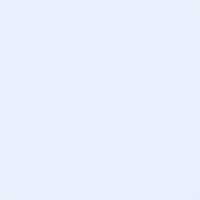 